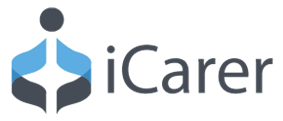 Intelligent Care Guidance and Learning Services Platform for Informal Carers of the ElderlyAAL-2012-5-239© 2013-2016 iCarer ConsortiumVERSION HISTORYTable of Contents1.	Introduction	5Summary	62.	Introduction	73.	Multi-channel Dissemination Strategy	9a.	Partners involvement	9b.	Potential Target Groups	10c.	Dissemination Success Indicators	10d.	Raising Awareness and Critical Mass Aggregation	11e.	Dissemination Instruments	11f.	Dissemination Activities	184.	References	21SummaryThis document presents the first draft version of the dissemination plan that will be updated at the end of each project phase. Also updated versions of the dissemination plan will be part of deliverable D7.5 (iCarer business and exploitation plan) The goals of the iCarer dissemination and awareness activities are to: disseminate the project objectives towards the potentially interested stakeholders thus generating broad awarenessobtain valuable feedback on intermediate project results establish valuable liaisons with relevant research initiatives in the relevant project fieldsprepare for early and broad adoption of the iCarer services after completion of the projectThe first part of the document provides a general overview on the dissemination methodology, including:main results to be disseminated throughout the projecttarget groups to focus ondissemination channels and instrumentsindicators to assess the impact of various dissemination actionsIn the second part, the multi-channel dissemination strategy is detailed including the main planned dissemination activities for the coming period per each partner.IntroductioniCarer dissemination will be implemented by using gradual and progressive release of information. To this end, the project is designed so as to regularly contribute to dissemination:during the first year of the project the ideas behind the proposal will be turned into concise presentations or posters, to illustrate the project goals to the interested stakeholders and early adoptersstarting from project month 27, the first version of the iCarer system components and services will be available and the initial results will be disseminated through papersin the third year, users involved in the project will document their experience.The overall approach described in this chapter defines relevant steps for successful dissemination of the results during the lifetime of the project.In the domain literature, three levels of dissemination for a project are defined: Awareness about the project itself, its objectives and its outcomes needs to be risen. This can be achieved using various dissemination media and communication channels. The work done in the project needs to be understood by the stakeholders. The disseminated outcomes of the project have to be well adapted for particular target groups and their standard of knowledge. Actions involving a change of practice that is caused by the eventual adoption and use of results of the project need to be defined. Therefore the target group for this way of dissemination is the industry sector as well as all enabling organizations (e.g. public authorities), that are in the position to prepare a favourable political ground which will facilitate the adoption of the project main outcomes. An appropriate dissemination strategy will raise awareness and deeper understanding of the project and will lead to action based on the work undertaken within the project. Also, dissemination activities in this approach will ensure a wide visibility and identification of the project and will be based on a marketing driven dissemination. The main actions are listed below:Design of the iCarer brand (logo, colour scheme, document  templates) Design of promotional materials such as posters, flyers, etc.Participation in exhibitions, workshops, specialised international meetings, etc.Articles in magazines, e-journals, forums, mailing lists, press releases, etc.Media coverage (TV, radio presence, etc…).In general attracting relevant stakeholders and aggregating critical mass of interested potential users and early adopters will strongly contribute to the widespread adoption of iCarer services.The main outcomes of iCarer will become available through a group of public deliverables agreed with the European Commission in the Description of Work. The following table shows the deliverables which will be available for public access on the project website.Table 1. iCarer Public DeliverablesMulti-channel Dissemination StrategyA proper multi-channel dissemination strategy will be defined with the aim of using the right combination of media channels and the most suitable mix of promotional material at the right time in the project.In order to allow the project to effectively communicate with the external world, we have defined the following key points, which will help us shaping the dissemination plan:Involving all partners into the dissemination campaignIdentifying the most promising potential target groupsDefining the objectives of the dissemination and planning their achievement along the project lifetime by the definition of suitable Dissemination Success Indicators Awareness raising on the project vision and outcomes, which will be based on a continuous critical mass aggregation aimed at creating significant liaisons with the most relevant communities and international / national initiatives on Ambient Assisted LivingDissemination instruments identification for each target group (flyer, communication papers and booklets, questionnaires, brochures, etc.)Planned dissemination activities to promote and present the on-going results of iCarer and more generally the benefits of the proposed technologies and tools to the interested stakeholdersPartners involvement All partners taking part in the project are involved in the dissemination activity. For a quicker decision making and organizational process we foresee the need to constitute a restricted dissemination team consisting of one representative from each partner. The dissemination team will be in charge of:Coordinating dissemination activities;Updating the document whenever new dissemination activities and results occur;Reviewing the documentation.The following activities must be carried out by each partner of the consortium: Help identify potentially new interested stakeholders Contribute to the project website Produce and distribute press releases Facilitate occasions for the involvement of external actors in the project’s activities Promote the organisation of focused events by publicizing them on the project website Participate in relevant events where the project can be introduced and displayed.Potential Target Groups A fundamental issue for delivering a suitable dissemination plan is the identification of potential target groups, each of them being approached with a different yet specific communication message. The expected target audiences of the project are likely to be comprised within the following categories:Older adults living at homeOlder adults living in care homesInformal carersHealth agencies and organizationsStandardisation bodiesLocal authorities and national/regional public bodiesDissemination Success IndicatorsIn order to assess the effectiveness of the dissemination activities in comparison with the planned objectives along the project lifetime, a set of dissemination Success Indicators have been defined in Table 2. If expectations are met, according to these indicators, then the dissemination activities will be regarded as successful. Table 2. Dissemination Success indicatorsRaising Awareness and Critical Mass Aggregation For establishing iCarer as a significant entity in the above identified targeted domains it is necessary to ensure the continued success of the project. Raising project awareness will be achieved through a variety of tasks which will be specifically correlated to presenting iCarer into new domains and to new audiences. This process will be performed by all partners in order to maximize the publicity of iCarer goals and initiatives. The design and distribution of iCarer dissemination material at different events (conferences, workshops, or EC events) constitutes an integral part of the dissemination campaign. The involvement of a critical mass of stakeholders around the project is a crucial point that will guarantee the creation of strong impact around iCarer. In this respect remarkable effort will be dedicated to attracting and collaborating with the existing initiatives and all the experts operating in the field of ambient assisted living and informal carer support. Interaction with working groups focusing on informal carers and older adults in international consortiums will be pursued. Also, similar projects will be contacted with the aim to foster synergies and collaboration. Table below illustrates the possible relevant initiatives with which iCarer project can interact.Table 3. Initiatives relevant to iCarer projectDissemination InstrumentsDifferent dissemination materials have been professionally designed and new materials will be produced throughout the entire project lifespan according to different communication needs, to various event typologies and, of course, to the evolution of the project. Two dissemination types will be addressed: (i) End User-oriented Dissemination and (ii) Scientific Dissemination. Both dissemination instruments and channels will be tailored to the specific dissemination type. However the following subset of dissemination and communication instruments are be common to both types:Branding Strategy (Logo, Document templates)Project WebsitePromotional Material (Poster, Flyer, etc.)Press Releases Twitter accountWhite papers and presentationsParticipation in conferences, exhibitions, workshops, seminars or demo booths The Scientific Dissemination will be specifically based on: Scientific Publications in conferences and in peer reviewed scientific journalsLectures, SymposiumsBranding StrategyA suitable branding strategy has been designed in order to increase the visibility and the exposure of the project, including the logo and the document templates The iCarer logoThe logo was designed to reflect the personality of the entire project and create a clear visual identity for the project. It was selected from a number of proposed designs by the consortium considering that it should be easily used in printouts, projected slides and on the web. It’s imperative that every event, presentation, newsletter, deliverable (both public and restricted), dissemination material, and web site make use of this image and be consistent with its style.  This graphic gives people an attractive insight into the project vision. 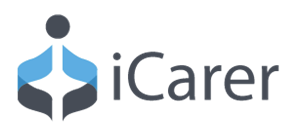 Figure 1. iCarer logoDocument templatesA template for Microsoft PowerPoint presentations and written documents (excluding those that are to be created according to fixed format specifications, e.g. scientific papers) is available on the project web site private area (see Figure 2 screenshots).  It enables uniform appearance, and ensures to provide essential information about the project and acknowledgements.  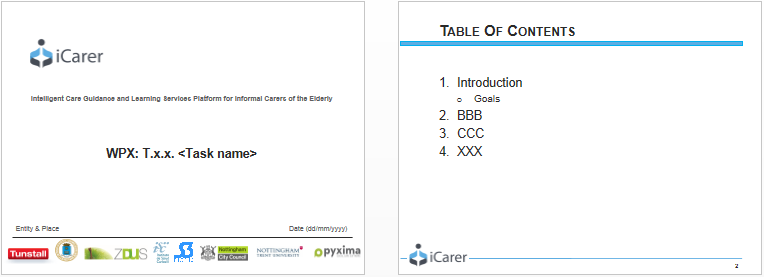 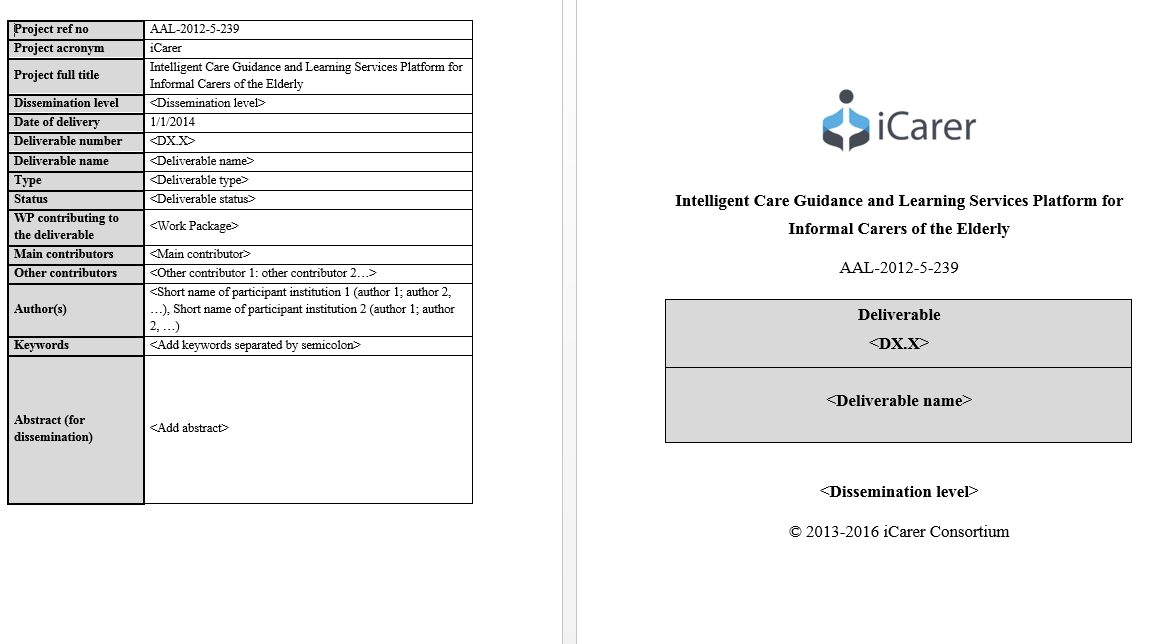 Figure 2. iCarer templates (ppt and doc)The iCarer WebsiteThe website is available at the URL: http://icarer-project.azurewebsites.net/. It plays an essential role in the overall project because it works as a main communication tool to disseminate and validate project results. It provides a wide array of functionalities including document uploading/downloading and news. The website will publish information about the project, and about its initiatives such as events, participation to conferences, workshops, etc. It provides to consortium partners user centric content management system that allows users to autonomously publish several types of content and to collect feedback. The website provides an access to the project general objectives and the main results. It will be updated regularly to inform on the progress of the project. Specific areas on the consortium, contact and links are also available on the website. The website will also aim to attract the interest of authorities, AAL professionals and citizens. It will include topics on project development as well as official documents (deliverables, questionnaires, etc.). Figure 3 shows a screenshot of the website home page.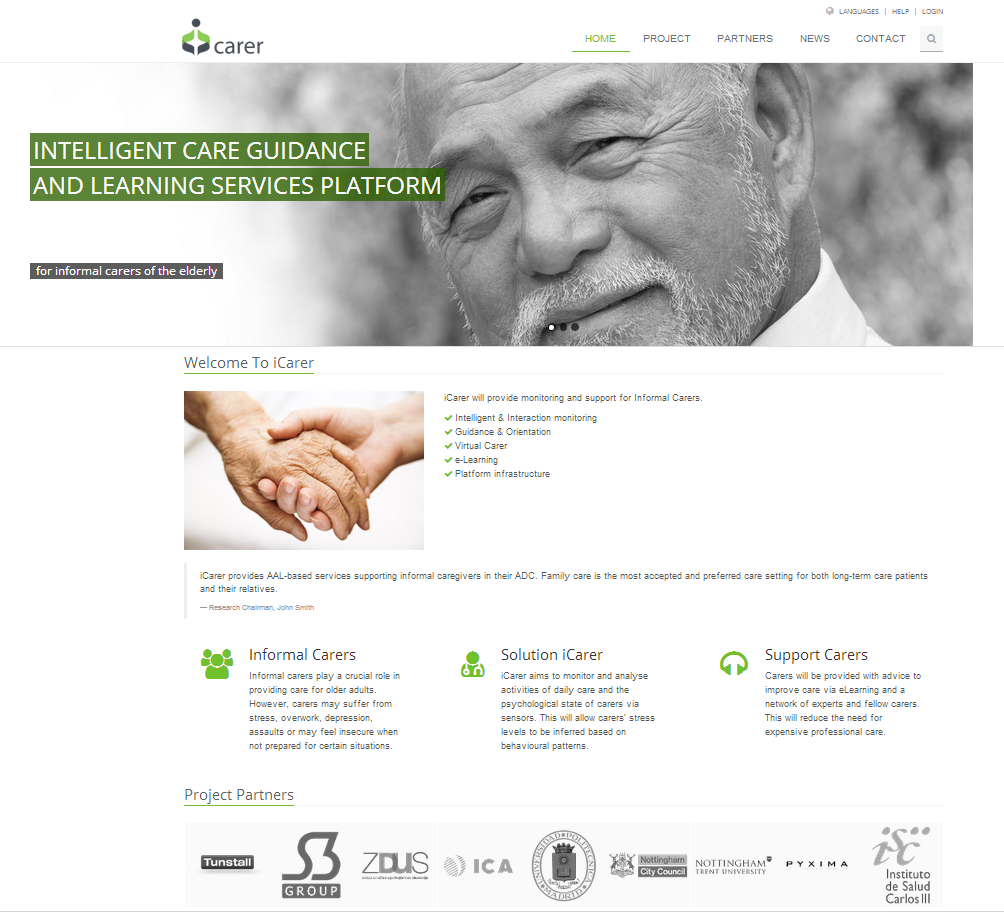 Figure 3. Screenshot of web site homepageThe public area contains all information related to the project overall description, approach, objectives, project phases, activities, results, updates. The public area sections of the website are detailed in the table below.Table 4. iCarer Website structureThe partner’s private area is accessible via the homepage, but restricted to the partners. This private area will support the internal status of the project, containing all confidential documents to be shared among project participants (in both, draft and final versions). PosterA poster for the iCarer project has been designed to serve, along with the project logo, as a first and essential step for the iCarer project in achieving such a brand (see Figure 4). The poster text has been initially produced and agreed among partners in English. The text will later be translated to the Consortium national languages. The project poster will be available to be downloaded by the project web site under the Publications public area. Another edition of the poster will be produced towards the end of the project, addressing mainly the outcomes of the project.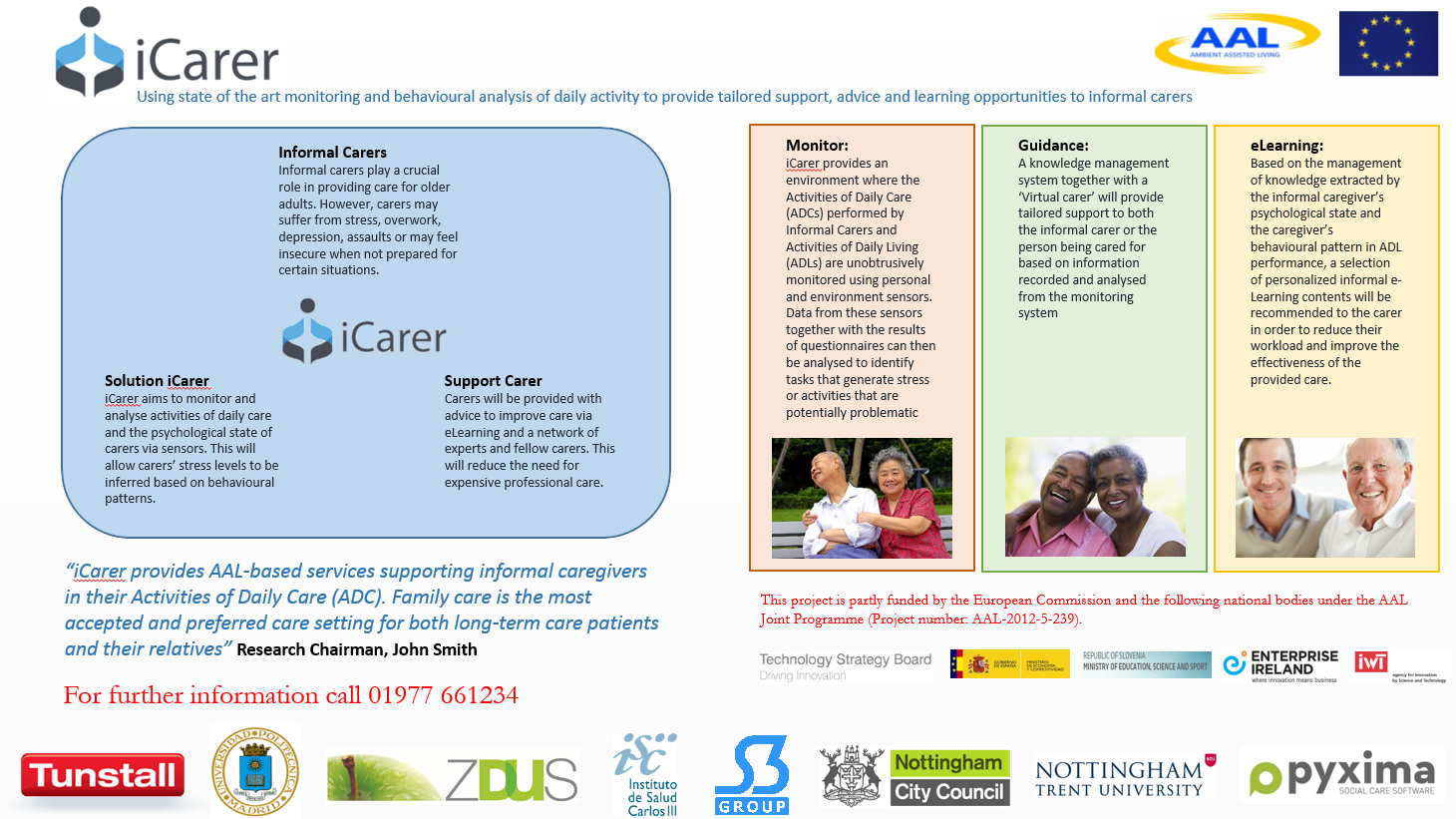 Figure 4. iCarer PosterPress ReleasesIt is the intention to also disseminate and circulate the results of the project via the publication of press articles / releases in both the general and specialised press. These articles will be released to give journalists information about project activities in general, or to highlight the quality of the work completed. Additional information about project results, products, or specific scenarios activities will be included in future press releases according to specific needs. These articles will contain general information about iCarer and the Consortium, the opportunities offered by the iCarer Community to various sectors, and indicate the main channels where to find out other relevant information. Press releases will be mentioned in the “Dissemination area” of the project website.Special events throughout the project lifecycle that that may call for a press release include:The project’s beginning, in order to inform the public about the project and its goals and the end of the project, to show the outcomes of the projectiCarer workshopsSpecial occasions for a consortium partnerAnnouncement of significant strategic alliances Adoption by a very important player of iCarer solutionsTwitter AccountScientific publicationsScientific papers that discuss aspects of the work conducted in iCarer, or that make significant mention of iCarer methodologies and technologies, should be published on the project’s communication website whenever not infringing the IPR matters. In this last case, the abstract of the paper will be made available on the project website. Each paper will be reported according to the procedure outlined in this document. When appropriate, the papers must acknowledge the total or partial financial support of the European Commission through the iCarer project.Relevant journals, which are indexed in the journal citation reports, addressing ambient assisted living where scientific publications can be used for dissemination are presented below:IEEE Journal of Biomedical and Health InformaticsJournal of Ambient Intelligence and Smart EnvironmentsArtificial Intelligence in MedicineExpert Systems with ApplicationsMedical & Biological Engineering & ComputingInternational Journal of Data Mining and BioinformaticsJournal of Telemedicine and Telecare, Lectures and presentationsSelected presentation slides on iCarer are made available online on the project’s communication website. Every formal or informal presentation of iCarer, including academic lectures and seminars concur to the dissemination activities and should therefore be reported according to the procedure outlined in this document. The official iCarer template for presentation slides available on the website must be used.EventsThe iCarer project will be represented in a number of international relevant scientific, technical and/or political level conferences and symposiums in the field of Ambient Assisted Living, through specific workshops co-located within planned conferences, or through a booth within the exhibition area of a conference or a fair. Some project domain focused conferences where potential adopters can be met or attracted are already identified:AAL Forum http://www.aalforum.eu/AHA.si – Active and healthy ageing in SloveniaEurocarers ConferenceRaate Conference (http://www.raate.org.uk/)Naidex Conference (http://www.naidex.co.uk/)Occupational Therapy Show (http://www.theotshow.com/page.cfm/ID=1)Also, an initial list of conferences and workshops in which one or more iCarer partners have either taken part or aim to take part will be presented in table 5One international iCarer workshop will be organized with the aim of presenting and discussing the impact of iCarer services. The workshop will tailor scientific experts in the field of Ambient Assisted Living and decision-makers coming from the industrial world. The workshop will be organised within relevant conference in the field, in order to exploit the people already attending the conference. The proceedings of the workshop will be published.Dissemination ActivitiesDissemination ReportsThe outcomes of dissemination activities are collected from all Consortium partners and periodically assessed by the consortium partner responsible for dissemination activities in order to document the project dissemination, to determine the most effective dissemination channels, to highlight best practices, and also to find areas of improvement. The evaluation and research of development work through surveys and user requirement collections will also help direct dissemination initiatives and identify specific user needs.Individual Partners Dissemination Plan The table below reports all the dissemination initiatives attended or planned by partners. Updated partner dissemination plans will be delivered at project month 18 (D6.1) and project month 36 (D6.2).Table 5. Partner individual disseminationReferences[1] Reference 1.[2] Reference 2.[3] Reference 3.Note: In order to use the same bibliography style in all documents, the style suggested is IEE Reference order. If you are not used to it, please use a similar one.Project ref noProject acronymProject full titleDissemination levelDate of deliveryDeliverable numberDeliverable nameTypeStatusWP contributing to the deliverableMain contributorsOther contributorsAuthor(s)KeywordsAbstract (for dissemination)<Add abstract>DeliverableVersionEdited byDateDescription0.1Tunstall26/02/2014Draft for review0.2UPM07/04/2014New draft for review0.3Tunstall22/11/2014Updated dissemination events0.4UPM09/02/2015New events includedIdTitleDelivery DateD1.2Start-up of the management and collaborative portalM6D1.3Action Items List, Document list, Progress ReportsAs per scheduled meetingsD1.4Quality planM12D1.5Final reportM36D2.1Users’ requirements and iCarer scenariosM9D2.2iCarer specificationsM12D3.5Validation results reportM20D5.4Platform test resultsM27D6.1Usability tests resultsM15, M25, M28D6.2Field trial analysisM36D7.1Project Presentation and Press ReleaseM6D7.2iCarer project web siteM6D7.3Dissemination planM9                                                    Awareness impact  metrics                                                    Awareness impact  metrics                                                    Awareness impact  metrics                                                    Awareness impact  metricsIdToolTypeSuccess IndicatorsCoverage1The web site - one of the main ways to validate and disseminate results for the project Quantitative≥ 1000 accesses per yearWorldwide,general and specialised target1The web site - one of the main ways to validate and disseminate results for the project Quantitative≥ 100 downloads per project lifetimeWorldwide,general and specialised target2Press echoes from all over Europe showing the relevance of the project to the publicQuantitative≥ 5Europe3Scientific papersQuantitative / Qualitative≥ 10World wide4Conferences, exhibitions and other events indicating the interest on the various topics covered by iCarer Quantitative / Qualitative≥ 5Worldwide,specialised target5Focused workshops designed for the potential iCarer users and researchersQuantitative> 1Europe6Co-operation with other initiatives and AAL projectsQuantitative> 1EuropeIdInitiativeWebsiteDescription1EIP-AHA (European Innovation Partnership on Active and Healthy Ageing)http://ec.europa.eu/research/innovation-union/index_en.cfm?section=active-healthy-ageingThe European Innovation Partnership on Active and Healthy Ageing will pursue a triple win for Europe:enabling EU citizens to lead healthy, active and independent lives while ageing;improving the sustainability and efficiency of social and health care systems;boosting and improving the competitiveness of the markets for innovative products and services, responding to the ageing challenge at both EU and global level, thus creating new opportunities for businesses.2AAL Forumhttp://www.aalforum.eu/The AAL Forum is the annual platform for the increasing European AAL community to meet and discuss seceral topics, relevant for improving the AAL JP as well as the adoption of AAL solutions in the market. It is an initiative of the AAL Joint Programme.3eVIA (Platform For Health and Independen Living Technologies)http://evia.imasdtic.es/eVIA is a platform that acts as a network for scientific-technological cooperation to promote a innovative research, development involvement of R&D stakeholders XOther initiatives to be added hereIdEventDateLocationAudienceObjectiveInstrumentsPartners 1AAL Forum 2014. 2014Bucharest, RomaniaScientific and Industrial Audience / InternationalInteraction with similar initiatives, AAL board discussionsInteractionsTUN, NTU2AHA.si – Active and healthy ageing in Slovenia2014Sloveniapolicy makers and stakeholders on national level; public social and health sector in Sloveniato include icarer as an example of good practice: how to ensure independent living of seniors with the help of ict in long-term care;possible recommendations for developing a national strategy of healthy ageingZDUS3Eurocarers2014Helsinkimembers of Eurocarer – European Association working for carers; stakeholders: Association of Social Service Employers Finland, Carers UK, Central Association of Carers in Finland; policy makers: Ministry of Social Affairs and Health of Finland, European Parliament Interest Group on Carersnetworking with stakeholders, possible interested parties for iCarer final products; networking with INNOVAGE project partnership , possibilities for cooperation/exchange between the platforms4RAatE Conferencehttp://www.raate.org.uk/5Naidex Conference http://www.naidex.co.uk/6Occupational Therapy Showhttp://www.theotshow.com/page.cfm/ID=17Nottingham Trent University Showcase30/4/14Nottingham8XXXII  Annual Congress of Biomedical Engineering Spanish Society (CASEIB 2014)26/11/2014Barcelona (Spain)Scientific researchers, industry professionals, and biomedical engineeringScientific paper which describes the main features of the iCarer projectScientific paper (Poster)UPM9Tunstall web page01/12/2014Press release describing the main targets of the iCarer platformPress ReleaseTUN10Medical Informatics Europe Congress27/05/2015Madrid (Spain)Scientific researchers, industry professionals, and biomedical engineeringScientific paper which describes the iCarer project. Name of the paper: “ submission iCarer: AAL for the Informal Carers of the Elderly”Scientific paper (Poster)ISCIII